KLASA:400-04/23-01/01URBROJ:2165-08-01-23-84Ploče, 27.01.2023.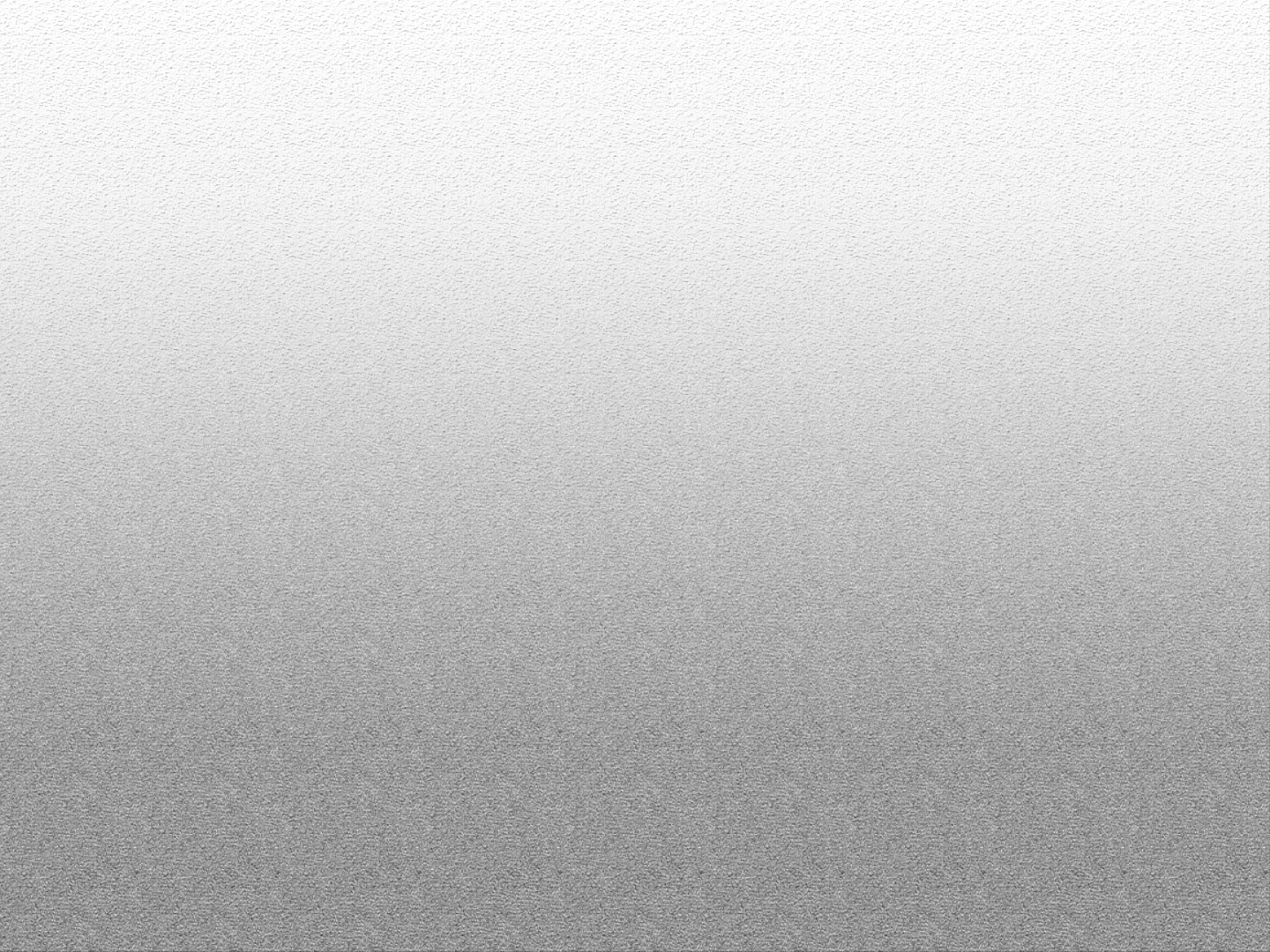         Dječji vrtić Ploče je predškolska javna ustanova koja obavlja djelatnost odgoja, naobrazbe, zdravstvene zaštite, prehrane i socijalne skrbi djece od navršenih 12 mjeseci života do polaska djeteta u osnovnu školu.        Vrtić je pravna osoba upisana u sudski registar Ustanova kod Trgovačkog suda u Splitu, Tt-96/6590-3; MBS:060037138 od 7. veljače 1997., OIB:91522253020 od 1.1.2009..       Ustanova je registrirani proračunski korisnik Proračuna Grada Ploča i obveznik je primjene Pravilnika o proračunskom računovodstvu i računskom planu (NN 124/14, 115/15, 87/16, 3/18, 126/19) i Pravilnika o financijskom izvještavanju u proračunskom računovodstvu (NN 3/15, 93/15, 28/17, 112/18, 126/19).                             B I L J E Š K E  uz financijsko izvješće Ustanove za  2022. godinu    Bilješke uz Izvještaj o prihodima i rashodima, primicima i izdacima Obrazac PR-RASP R I H O D I            U izvještajnom razdoblju Ustanova je svoju redovitu djelatnost i ulaganja financirala iz dva osnovna i već ustaljena izvora: Proračuna Grada Ploča (uključujući i državna sredstva za tzv. Malu školu) i Prihoda od redovne djelatnosti, nadalje, sredstvima iz Proračuna koji Ustanovi nije nadležan. I ove godine imamo izvor, tj.  sredstva iz EU projekta 'Dječji vrtić Ploče Djeci i roditeljima II'. Prihodi su uvećani i za sredstva koja je doznačio HZZ po sklapanju Ugovora s DV Ploče.                                                                           Vlastiti prihodi obuhvaćaju: prihode od sufinanciranja cijena usluga - participacijeprihode od upisnine djecekamata po sredstvima žiro računa, zatezne kamate i dr.ostali prihodi s prihodima od pruženih uslugaU izvještajnom razdoblju realizirana su sredstva:prihodi od tekućih donacijaprihodi – tekuće pomoći proračunskim korisnicima iz proračuna koji im nije nadležan       Šifra 6 – Prihodi poslovanja         Bilježe rast u  odnosu na prethodnu godinu (indeks 108,1 %), a razlog tome je otvaranje novih skupina, i to Birina (dvije 6- satne skupine) i Staševica (jedna 10- satna skupina) . Sukladno tome, u ovom izvještajnom razdoblju prihodi od participacije iznose 1.621.331,39 kn, prihod od upisnine ostvaren u ovom periodu je 28.300 kn. Također, u 2022. godini DV Ploče je sklopio 05.09.2022. godine Ugovor o dodjeli potpore za pripravništvo u javnim službama s HZZ- om te je uprihođeno 17.078,76 kn u 2022. godini dok se ostatak odnosi na 2023. godinu.       Šifra 6712 – Prihodi iz nadležnog proračuna za financiranje rashoda za nabavu      nefinancijske imovine      	U ovom izvještajnom razdoblju imamo rast u odnosu na 2021. godinu, indeks 159,9. Govorimo o prihodima koji se odnose na tzv. Malu školu.R A S H O D I       Rashodi se prikazuju po principu: ostvareno u izvještajnom razdoblju za 2021. godinu, te ostvareno u izvještajnom razdoblju za 2022. godinu.      Ovim Izvješćem, rashodi Ustanove prikazani su na četvrtoj razini računskog plana proračunskog računovodstva. Šifra 3 – Rashodi poslovanja. Imaju indeks 107,8 te su povećani u odnosu na 2021. godine u najvećoj mjeri zbog općeg povećanja cijena.Šifra 31 – Rashodi za zaposlene. Podatak obuhvaća bruto plaće zaposlenih - zajedno s doprinosima na plaće. Indeks ovih rashoda iznosi 103,9.Šifra 31214 – OtpremnineImamo smanjenje u odnosu na 2021. godinu jer je samo jedna djelatnica ostvarila pravo na odlazak u mirovinu. Indeks je 60,6.Šifra 32 – Materijalni rashodi – ukupno Imaju indeks 121,4 te su i oni povećani zbog otvaranja novih skupina DV Ploče a rezultat su i poskupljenja.Šifra 3211 – Službena putovanja Imaju indeks 194,1 te su povećani  u odnosu na 2021. godinu jer su djelatnici u 2022. godini odlazili  više na službena putovanja jer su prestale mjere i preporuke radi sprječavanja prijenosa bolesti izazvane COVID-19.Šifra 3213 – Stručno usavršavanje zaposlenika Povećani su u odnosu na prošlu godinu. Njihov indeks je 165,3 a veći je iz istog razloga kao i povećanje indeksa za službena putovanjaŠifra 3222 – Materijal i sirovineTakođer, povećani su u odnosu na prošlu godinu. Njihov indeks je 205,3. Indeks je povećan kao što je već i prije rečeno, zbog sveopćega poskupljena u gospodarstvu RH.Šifra 3223 – EnergijaPovećanje zbog poskupljenja, imaju indeks 258,3.Šifra 3231 – Usluge telefona, pošte i prijevozaImaju indeks 194,5 u odnosu na 2021. godinu zbog prije navedenih razloga.Šifra 3233 – Usluge promidžbe i informiranjaRashod koji se financirao sredstvima iz EU projekta ’Dječji vrtić Ploče djeci i roditeljima II’.Indeks u odnosu na 2021. godinu iznosi 429,2.Šifra 3293 – ReprezentacijaPovećanje u odnosu na 2021. zbog  prestanka mjera i preporuka radi sprječavanja prijenosa bolesti izazvane COVID-19. Indeks je 652,6.Šifra 34 – Financijski rashodi Podatak obuhvaća izdatak za naknadu banaka i naknadu za usluge platnog prometa. Imaju indeks 160,2 u odnosu na prošlu godinu.Šifra 4 – Rashodi za nabavu nefinancijske imovineU najvećoj mjeri odnosi se na opremu koja je financirana sredstvima iz EU projekta. Indeks je 135.8 u odnosu na 2021. godinu.Novčana sredstva na dan 31. prosinca 2022. godine iznose .......................108.458,68 kuna. Novac na žiro računu na dan 31.12.2022. godine iznosi 108.458,68  kuna što odgovara stanju na izvatku od 31.12.2022.Bilješke uz Izvještaj o obvezamaObrazac ObvezeV006 – Stanje obveza na kraju izvještajnog razdoblja          Stanje obveza Ustanove na dan 31.12.2022. godine iznose: 25.513,82 kn.Bilješke uz Izvještaj o rashodima prema funkcijskoj klasifikacijiObrazac RAS-funkcijskiŠifra 0911 – Predškolsko obrazovanje Rashodi poslovanja u iznosu od 7.257.690,67 kn raspoređeni su prema funkcijskoj klasifikaciji. Indeks u odnosu na 2021. godinu je 108,1.       Bilješke uz obrazac BilancaB 001 – ImovinaStanje imovine na dan 31.12.2022. godine iznosi ukupno 692.091,65 kn, a sastoji se od nefinancijske imovine u iznosu od  386.203,94 kn i financijske imovine u iznosu od 305.887,71  kn.B 003 – Obveze i vlastiti izvoriStanje obveza i vlastitih izvora na dan 31.12.2022. godine iznosi ukupno 692.091,65 kn, a sastoji se od vlastitih izvora u iznosu od 624.689,26 kn i obveza u iznosu od 67.402,39 kn. U sklopu obveza imamo i iznos od 41.888,57 (Naplaćeni prihodi budućih razdoblja) što su sredstva doznačena od HZZ-a.Ustanova nema dugoročnih i kratkoročnih zajmova, robnih kredita i financijskih najmova.Za 2022. Godinu Ustanova konstatira pozitivno poslovanje u iznosu od 1.671,17 kn.U Pločama, 27. siječnja 2023.                                                                                                                                Zakonski predstavnikNaziv obveznika: DJEČJI VRTIĆ PLOČERazina:21Adresa sjedišta: Trg bana Josipa Jelačića 10Razdjel:000Pošta i mjesto :20 340 PločeRKP:32117Matični broj subjekta: MB:03185192Šifra djelatnosti:8510OIB:91522253020Šifra grada:335 – Ploče - ŽDNŠifra djelatnosti:8510 – predškolsko obrazovanjeAOP oznaka razdoblja :2022-12Nepodmirene obveze (sirovine i mat. za prehr. djece i dr.)  ....................  20.961,39 kuna.       Nepodmirene obveze se odnose na troškove poslovanja za prosinac 2022.godine, s dospijećem plaćanja u siječnju 2023.      Obveze su evidentirane temeljem vjerodostojnih računa dobavljača ili su nastale na temelju drugih obračuna koji proizlaze iz zakonskih propisa.        Voditeljica  računovodstva :Ravnateljica :             Danita MarinovićEdita Mucić Šutić